12 oktober 2015Samverkansavtal för minskad brottslighet och ökad trygghet i HuddingeHuddinge kommun skrev idag under ett nytt samverkansavtal med Polisen och Brandförsvaret. Avtalet innebär en prioritering av områdena trafik, ungdomsbrottslighet och organiserad brottslighet i det fortsatta arbetet tillsammans. – Kommunen har ett viktigt ansvar för det brottsförebyggande arbetet och med detta samverkansavtal visar vi att vi vill sitta med i förarsätet och leda de här frågorna tillsammans med Polisen. Vi har lagt mycket tid på att göra en gemensam kartläggning, vilket är en förutsättning för att lyckas. Dessutom är nu Brandförsvaret med på avtalet vilket gör det ännu starkare, säger Christian Ottosson (C), kommunalråd i Huddinge kommun.Arbetet mellan parterna regleras nu dels i ett övergripande huvudavtal till 2018, dels i ett mer konkret underavtal till 2016. Insatser som ska göras inom de andra områdena är trafikåtgärder, sommarjobb i bostadsområdena, lokalt närvarande polis och bättre stöd till unga vuxna.– En del i polisens reformarbete är att komma närmare lokalsamhället. Det här är ett sätt. Vi har samverkat förut men nu blir det på ett än mer strukturerat sätt. Sedan en tid tillbaka har vi veckovisa möten med kommunen där vi tillsammans tittar på utmaningar inom kommunen och hittar gemensamma lösningar där vi kan bidra från våra olika ansvarsområden, säger Christer– Utöver räddningstjänstarbetet vill vi använda våra resurser för att på olika sätt hjälpa till i samhället. Genom detta avtal medverkar vi till Huddinge kommuns arbete för ökad trygghet och säkerhet för sina kommuninvånare, säger Lars-Göran Uddholm, brandchef Södertörns brandförsvarsförbund.För mer information, vänligen kontakta:Christian Ottosson (C), kommunalråd i Huddinge kommun, 070-353 13 94, christian.ottosson@huddinge.seChrister Johansson, lokalpolisområdeschef i Huddinge, 010-564 64 62, christer-vincent.johansson@polisen.seLars-Göran Uddholm, brandchef Södertörns brandförsvarsförbund,0708-54 58 90, lars-goran.uddholm@sbff.se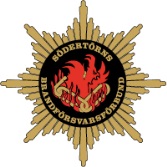 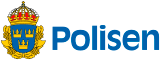 